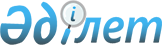 2023-2025 жылдарға арналған аудандық бюджет туралыАтырау облысы Жылыой аудандық мәслихатының 2022 жылғы 21 желтоқсандағы № 27-1 шешімі
      Қазақстан Республикасының Бюджет кодексіне, "Қазақстан Республикасындағы жергілікті мемлекеттік басқару және өзін-өзі басқару туралы" Қазақстан Республикасының Заңына сәйкес және аудан әкімдігімен ұсынылған 2023-2025 жылдарға арналған аудандық бюджет жобасын қарап, Жылыой аудандық мәслихаты ШЕШТІ:
      1. 2023-2025 жылдарға арналған аудандық бюджет тиісінше 1, 2 және 3 –қосымшаларға сәйкес,оның ішінде 2023 жылға келесідей көлемдерде бекітілсін:
      1) кірістер – 74 406 036мың теңге, оның ішінде:
      салықтық түсімдер – 64 265 942 мың теңге;
      салықтық емес түсімдер – 108 450 мың теңге;
      негізгі капиталды сатудан түсетін түсімдер – 85 898 мың теңге;
      трансферттер түсімдері – 9 945 746 мың теңге;
      2) шығындар – 77 595 718 мың теңге;
      3) бюджеттік несиелендіру – 11165 мың теңге, оның ішінде:
      бюджеттік несиелер – 15525 мың теңге;
      бюджеттік несиелерді өтеу – 4 360 мың теңге;
      4) қаржы активтерімен операциялар бойынша сальдо – 0 мың теңге, оның ішінде:
      қаржы активтерін сатып алу – 0 мың теңге;
      мемлекеттің қаржы активтерін сатудан түсетін түсімдер – 0 мың теңге;
      5) бюджет тапшылығы (профициті) – - 3200 847 мың теңге;
      6) бюджет тапшылығын қаржыландыру (профицитін пайдалану) – 3200 847 мың теңге:
      қарыздар түсімі – 15525 мың теңге;
      қарыздарды өтеу – 4360 мың теңге;
      бюджет қаражатының пайдаланылатын қалдықтары – 3 189 682 мың теңге.
      Ескерту. 1-тармақ жаңа редакцияда - Атырау облысы Жылыой аудандық мәслихатының 14.12.2023 № 9-1 шешімімен (01.01.2023 бастап қолданысқа енгізіледі).


      2. Аудан бюджетіне жалпы мемлекеттік салықтар түсімінің жалпы сома нормативі 2023 жылға келесідей көлемде бекітілсін:
      101 201 коды бойынша "Төлем көзінен салық салынатын табыстардан ұсталатын жеке табыс салығы" – 50%;
      3. Аудан бюджетінен облыстық бюджетке бюджеттік алымдардың 2023 жылға арналған көлемі 54 584 798 мың теңге сомасында белгіленсін.
      4. Аудандық бюджеттен қала, кент, ауылдық округтер бюджеттеріне берілетін субвенциялар көлемдері 2023 жылға 110 923 мың теңге сомасында көзделсін, оның ішінде:
      Жаңа-Қаратон кентіне – 31 773 мың теңге;
      Жем ауылдық округіне – 20 887 мың теңге;
      Қосшағыл ауылдық округіне – 2 816 мың теңге;
      Қара-Арна ауылдық округіне – 17 266 мың теңге;
      Майкөмген ауылдық округіне – 19 112 мың теңге;
      Ақкиізтоғай ауылдық округіне – 19 069 мың теңге.
      5. 2023 жылға аудандық бюджетте ауылдық елдi мекендерде жұмыс iстеу және тұру үшін келген денсаулық сақтау, білім беру, әлеуметтiк қамсыздандыру, мәдениет, спорт және агроөнеркәсіптік кешен саласындағы мамандарға, кент, ауылдық округтер әкімдері аппараттарының мемлекеттік қызметшілеріне жүз еселік айлық есептік көрсеткіш мөлшерінде бір жолғы көтерме жәрдемақы және бір мың бес жүз еселік айлық есептік көрсеткіш мөлшерінде тұрғын үй сатып алуға немесе салу үшін бюджеттік кредиттер көзделгені ескерілсін.
      6. 2023 жылға жергілікті атқарушы органдарының резерві 1 315 450 мың теңге сомасында бекітілсін.
      7. 2023 жылға арналған аудандық бюджетте мамандарды әлеуметтік қолдау шараларын іске асыру үшін жергілікті атқарушы органдарға 15 525 мың теңге сомасында бюджеттiк кредиттер көзделгенi ескерiлсiн.
      8. 2023 жылға арналған аудандық бюджетте Қазақстан Республикасының Ұлттық қоры есебінен 3 765 000 мың теңге сомасында нысаналы даму трансферттері ескерілсін, оның ішінде:
      шағын және моноқалалардағы бюджеттік инвестициялық жобаларды іске асыруға –3 479 000 мың теңге;
      "Ауыл-Ел бесігі" жобасы шеңберінде ауылдық елді мекендердегі әлеуметтік және инженерлік инфрақұрылымдарды дамытуға –286 000 мың теңге.
      9. Осы шешім 2023 жылдың 1 қаңтарынан бастап қолданысқа енгiзiледi. 2023 жылға арналған аудандық бюджет
      Ескерту. Қосымша жаңа редакцияда - Атырау облысы Жылыой аудандық мәслихатының 14.12.2023 № 9-1 шешімімен (01.01.2023 бастап қолданысқа енгізіледі). 2024 жылға арналған аудандық бюджет 2025 жылға арналған аудандық бюджет
					© 2012. Қазақстан Республикасы Әділет министрлігінің «Қазақстан Республикасының Заңнама және құқықтық ақпарат институты» ШЖҚ РМК
				
      Аудандық мәслихат хатшысы

С. Таласов
Жылыой аудандық
мәслихатының 2022 жылғы
21 желтоқсандағы № 27-1
шешіміне 1-қосымша
Санаты
Санаты
Санаты
Санаты
Санаты
Санаты
Санаты
Санаты
Сомасы мың теңге
Сыныбы
Сыныбы
Сыныбы
Сыныбы
Сыныбы
Сыныбы
Сыныбы
Сомасы мың теңге
Ішкі сыныбы
Ішкі сыныбы
Ішкі сыныбы
Ішкі сыныбы
Сомасы мың теңге
Атауы
Атауы
Сомасы мың теңге
I . Кірістер
I . Кірістер
74 406 036
1
Салықтық түсiмдер
Салықтық түсiмдер
64265942
01
01
01
Табыс салығы
Табыс салығы
4574814
1
1
Корпоративтік табыс салығы
Корпоративтік табыс салығы
1414700
2
2
Жеке табыс салығы
Жеке табыс салығы
3160114
03
03
03
Әлеуметтікк салық
Әлеуметтікк салық
4149330
1
1
Әлеуметтікк салық
Әлеуметтікк салық
4149330
04
04
04
Меншiкке салынатын салықтар
Меншiкке салынатын салықтар
55272533
1
1
Мүлікке салынатын салықтар 
Мүлікке салынатын салықтар 
55113810
3
3
Жер салығы
Жер салығы
30292
4
4
Көлік құралдарына салынатын салық 
Көлік құралдарына салынатын салық 
128431
05
05
05
Тауарларға, жұмыстарға және қызметтерге салынатын iшкi салықтар
Тауарларға, жұмыстарға және қызметтерге салынатын iшкi салықтар
142136
2
2
Акциздер
Акциздер
12000
3
3
Табиғи және басқа да ресурстарды пайдаланғаны үшін түсетін түсімдер
Табиғи және басқа да ресурстарды пайдаланғаны үшін түсетін түсімдер
64546
4
4
Кәсіпкерлік және кәсіби қызметті жүргізгені үшін алынатын алымдар
Кәсіпкерлік және кәсіби қызметті жүргізгені үшін алынатын алымдар
65590
08
08
08
Заңдық мәндi iс-әрекеттердi жасағаны және (немесе) оған уәкiлеттiгi бар мемлекеттiк органдар немесе лаузымды адамдар құжаттар бергені үшін алынатын мiндеттi төлемдер
Заңдық мәндi iс-әрекеттердi жасағаны және (немесе) оған уәкiлеттiгi бар мемлекеттiк органдар немесе лаузымды адамдар құжаттар бергені үшін алынатын мiндеттi төлемдер
127129
1
1
Мемлекеттік баж
Мемлекеттік баж
127129
2
Салықтық емес түсiмдер
Салықтық емес түсiмдер
108450
01
01
01
Мемлекеттік меншiктен түсетiн кірістер
Мемлекеттік меншiктен түсетiн кірістер
57294
5
5
Мемлекет меншігіндегі мүлікті жалға беруден түсетін кірістер
Мемлекет меншігіндегі мүлікті жалға беруден түсетін кірістер
25846
7
7
Мемлекеттік бюджеттен берілген кредиттер бойынша сыйақылар
Мемлекеттік бюджеттен берілген кредиттер бойынша сыйақылар
14817
9
9
Мемлекет меншігінен түсетін басқа да кірістер 
Мемлекет меншігінен түсетін басқа да кірістер 
16631
03
03
03
Мемлекеттік бюджеттен қаржыландырылатын мемлекеттік мекемелер ұйымдастыратын мемлекеттік сатып алуды өткізуден түсетін ақша түсімдері 
Мемлекеттік бюджеттен қаржыландырылатын мемлекеттік мекемелер ұйымдастыратын мемлекеттік сатып алуды өткізуден түсетін ақша түсімдері 
1461
1
1
Мемлекеттік бюджеттен қаржыландырылатын мемлекеттік мекемелер ұйымдастыратын мемлекеттік сатып алуды өткізуден түсетін ақша түсімдері 
Мемлекеттік бюджеттен қаржыландырылатын мемлекеттік мекемелер ұйымдастыратын мемлекеттік сатып алуды өткізуден түсетін ақша түсімдері 
1461
04
04
04
Мемлекеттік бюджеттен қаржыландырылатын, сондай-ақ Қазақстан Республикасы Ұлттық Банкінің бюджетінен (шығыстар сметасынан) қамтылатын және қаржыландырылатын мемлекеттік мекемелер салатын айыппұлдар, өсімпұлдар, санкциялар, өндіріп алулар
Мемлекеттік бюджеттен қаржыландырылатын, сондай-ақ Қазақстан Республикасы Ұлттық Банкінің бюджетінен (шығыстар сметасынан) қамтылатын және қаржыландырылатын мемлекеттік мекемелер салатын айыппұлдар, өсімпұлдар, санкциялар, өндіріп алулар
192
1
1
Мұнай секторы ұйымдарынан және жәбірленушілерге өтемақы қорына түсетін түсімдерді қоспағанда, мемлекеттік бюджеттен қаржыландырылатын, сондай-ақ Қазақстан Республикасы Ұлттық Банкінің бюджетінен (шығыстар сметасынан) қамтылатын және қаржыландырылатын мемлекеттік мекемелер салатын айыппұлдар, өсімпұлдар, санкциялар, өндіріп алулар
Мұнай секторы ұйымдарынан және жәбірленушілерге өтемақы қорына түсетін түсімдерді қоспағанда, мемлекеттік бюджеттен қаржыландырылатын, сондай-ақ Қазақстан Республикасы Ұлттық Банкінің бюджетінен (шығыстар сметасынан) қамтылатын және қаржыландырылатын мемлекеттік мекемелер салатын айыппұлдар, өсімпұлдар, санкциялар, өндіріп алулар
192
06
06
06
Басқа да салықтық емес түсiмдер
Басқа да салықтық емес түсiмдер
49503
1
1
Басқа да салықтық емес түсiмдер
Басқа да салықтық емес түсiмдер
49503
3
Негiзгi капиталды сатудан түсетiн түсiмдер
Негiзгi капиталды сатудан түсетiн түсiмдер
85898
01
01
01
Мемлекеттік мекемелерге бекітілген мемлекеттік мүлікті сату
Мемлекеттік мекемелерге бекітілген мемлекеттік мүлікті сату
6862
1
1
Мемлекеттік мекемелерге бекітілген мемлекеттік мүлікті сату
Мемлекеттік мекемелерге бекітілген мемлекеттік мүлікті сату
6862
03
03
03
Жердi және материалдық емес активтердi сату
Жердi және материалдық емес активтердi сату
79036
1
1
Жерді сату
Жерді сату
74000
2
2
 Материалдық емес активтерді сату 
 Материалдық емес активтерді сату 
5036
4
Трансферттердің түсiмдері
Трансферттердің түсiмдері
9945746
01
01
01
Төмен тұрған мемлекеттік басқару органдарынан трансферттер
Төмен тұрған мемлекеттік басқару органдарынан трансферттер
60
3
3
Аудандық маңызы бар қалалардың, ауылдардың, кенттердің, ауылдық округтардың бюджеттерінен трансферттер
Аудандық маңызы бар қалалардың, ауылдардың, кенттердің, ауылдық округтардың бюджеттерінен трансферттер
60
02
02
02
Мемлекеттік басқарудың жоғарғы тұрған органдарынан түсетін трансферттер
Мемлекеттік басқарудың жоғарғы тұрған органдарынан түсетін трансферттер
9945686
2
2
Облыстық бюджеттен түсетiн трансферттер
Облыстық бюджеттен түсетiн трансферттер
9945686
Функционалдық топ
Функционалдық топ
Функционалдық топ
Функционалдық топ
Функционалдық топ
Функционалдық топ
Функционалдық топ
Функционалдық топ
Сомасы мың теңге
Бюджеттік бағдарламалардың әкімшісі
Бюджеттік бағдарламалардың әкімшісі
Бюджеттік бағдарламалардың әкімшісі
Бюджеттік бағдарламалардың әкімшісі
Бюджеттік бағдарламалардың әкімшісі
Сомасы мың теңге
Бағдарлама
Бағдарлама
Бағдарлама
Сомасы мың теңге
Атауы
Сомасы мың теңге
II.Шығыстар
77595718
01
01
01
Жалпы сипаттағы мемлекеттiк қызметтер
4872206
112
112
Аудан (облыстық маңызы бар қала) мәслихатының аппараты
49254
001
001
Аудан (облыстық маңызы бар қала) мәслихатының қызметін қамтамасыз ету жөніндегі қызметтер
46728
003
003
Мемлекеттік органдардың күрделі шығыстары
649
005
005
Мәслихаттар депутаттары қызметінің тиімділігін арттыру
1877
122
122
Аудан (облыстық маңызы бар қала) әкімінің аппараты
268300
001
001
Аудан (облыстық маңызы бар қала) әкімінің қызметін қамтамасыз ету жөніндегі қызметтер
261435
003
003
Мемлекеттік органдардың күрделі шығыстары
6164
113
113
Төменгі тұрған бюджеттерге берілетін нысаналы ағымдағы трансферттер
701
459
459
Ауданның (облыстық маңызы бар қаланың) экономика және қаржы бөлімі
2466
003
003
Салық салу мақсатында мүлікті бағалауды жүргізу
2439
010
010
Жекешелендіру, коммуналдық меншікті басқару, жекешелендіруден кейінгі қызмет және осыған байланысты дауларды реттеу 
27
454
454
Ауданның (облыстық маңызы бар қаланың) кәсіпкерлік және ауыл шаруашылығы бөлімі
37795
001
001
Жергілікті деңгейде кәсіпкерлікті және ауыл шаруашылығын дамыту саласындағы мемлекеттік саясатты іске асыру жөніндегі қызметтер
37109
007
007
Мемлекеттік органдардың күрделі шығыстары
686
459
459
Ауданның (облыстық маңызы бар қаланың) экономика және қаржы бөлімі
250903
001
001
Ауданның (облыстық маңызы бар қаланың) экономикалық саясаттың қалыптастыру мен дамыту, мемлекеттік жоспарлау, бюджеттік атқару және коммуналдық меншігін басқару саласындағы мемлекеттік саясатты іске асыру жөніндегі қызметтер 
91577
015
015
Мемлекеттік органдардың күрделі шығыстары
845
113
113
Төменгі тұрған бюджеттерге берілетін нысаналы ағымдағы трансферттер
158481
467
467
Ауданның (облыстық маңызы бар қаланың) құрылыс бөлімі
10543
040
040
Мемлекеттік органдардың объектілерін дамыту
10543
486
486
Ауданның (облыстық маңызы бар қаланың) жер қатынастары, сәулет және қала құрылысы бөлімі
235935
001
001
Жергілікті деңгейдежер жер қатынастары, сәулет және қала құрылысын реттеу саласындағы мемлекеттік саясатты іске асыру жөніндегі қызметтер
235935
492
492
Ауданның (облыстық маңызы бар қаланың) тұрғын үй-коммуналдық шаруашылығы, жолаушылар көлігі, автомобиль жолдары және тұрғын-үй инспекциясы бөлімі
4017010
001
001
Жергілікті деңгейде тұрғын үй-коммуналдық шаруашылығы, жолаушылар көлігі, автомобиль жолдары және тұрғын үй-инспекциясы саласындағы мемлекеттік саясатты іске асыру жөніндегі қызметтер
222941
013
013
Мемлекеттік органдардың күрделі шығыстары
282
113
113
Төменгі тұрған бюджеттерге берілетін нысаналы ағымдағы трансферттер
1080586
114
114
Төменгі тұрған бюджеттерге берілетін нысаналы даму трансферттері
2713201
02
02
02
Қорғаныс
36336
122
122
Аудан (облыстық маңызы бар қала) әкімінің аппараты
36336
005
005
Жалпыға бірдей әскери міндетті атқару шеңберіндегі іс-шаралар
14067
006
006
Аудан (облыстық маңызы бар қала) ауқымындағы төтенше жағдайлардың алдын алу және оларды жою
22269
06
06
06
Әлеуметтiк көмек және әлеуметтiк қамсыздандыру
1110143
801
801
Ауданның (облыстық маңызы бар қаланың) жұмыспен қамту, әлеуметтік бағдарламалар және азаматтық хал актілерін тіркеу бөлімі
316597
004
004
Жұмыспен қамту бағдарламасы
280690
023
023
Жұмыспен қамту орталықтарының қызметін қамтамасыз ету
35907
451
451
Ауданның (облыстық маңызы бар қаланың) жұмыспен қамту және әлеуметтік бағдарламалар бөлімі
706202
004
004
Ауылдық жерлерде тұратын денсаулық сақтау, білім беру, әлеуметтік қамтамасыз ету, мәдениет, спорт және ветеринар мамандарына отын сатып алуға Қазақстан Республикасының заңнамасына сәйкес әлеуметтік көмек көрсету
38719
005
005
Мемлекеттік атаулы әлеуметтік көмек 
12144
007
007
Жергілікті өкілетті органдардың шешімі бойынша мұқтаж азаматтардың жекелеген топтарына әлеуметтік көмек
294481
010
010
Үйден тәрбиеленіп оқытылатын мүгедек балаларды материалдық қамтамасыз ету
4252
014
014
Мұқтаж азаматтарға үйде әлеуметтiк көмек көрсету
40931
015
015
Зейнеткерлер мен мүгедектерге әлеуметтiк қызмет көрсету аумақтық орталығы
35312
017
017
Оңалтудың жеке бағдарламасына сәйкес мұқтаж мүгедектігі бар адамдарды протездік-ортопедиялық көмек, сурдотехникалық құралдар, тифлотехникалық құралдар, санаторий-курорттық емделу, мiндеттi гигиеналық құралдармен қамтамасыз ету, арнаулы жүрiп-тұру құралдары, жеке көмекшінің және есту бойынша мүгедектігі бар адамдарға қолмен көрсететiн тіл маманының қызметтері мен қамтамасыз ету
280363
451
451
Ауданның (облыстық маңызы бар қаланың) жұмыспен қамту және әлеуметтік бағдарламалар бөлімі
87344
001
001
Жергілікті деңгейде халық үшін әлеуметтік бағдарламаларды жұмыспен қамтуды қамтамасыз етуді іске асыру саласындағы мемлекеттік саясатты іске асыру жөніндегі қызметтер
71735
011
011
Жәрдемақыларды және басқа да әлеуметтік төлемдерді есептеу, төлеу мен жеткізу бойынша қызметтерге ақы төлеу
933
021
021
Мемлекеттік органның күрделі шығыстары
129
054
054
Үкіметтік емес ұйымдарда мемлекеттік әлеуметтік тапсырысты орналастыру
14547
07
07
07
Тұрғын үй-коммуналдық шаруашылық
3604943
492
492
Ауданның (облыстық маңызы бар қаланың) тұрғын үй-коммуналдық шаруашылығы, жолаушылар көлігі, автомобиль жолдары және тұрғын-үй инспекциясы бөлімі
2403694
2403694
003
003
Мемлекеттік тұрғын үй қорын сақтауды үйымдастыру
174355
033
033
Инженерлік-коммуникациялық инфрақұрылымды жобалау, дамыту және (немесе) жайластыр
639053
012
012
Сумен жабдықтау және су бұру жүйесінің жұмыс істеуі
344101
029
029
Сумен жабдықтау және су бұру жүйелерін дамыту
100
058
058
Ауылдық елді мекендердегі сумен жабдықтау және су бұру жүйелерін дамыту
539658
015
015
Елдi мекендердегі көшелердi жарықтандыру
86797
016
016
Елдi мекендердiң санитариясын қамтамасыз ету
369902
026
026
Ауданның (облыстық маңызы бар қаланың) коммуналдық меншігіндегі жылу желелерін пайдалануды ұйымдастыру
249728
467
467
Ауданның (облыстық маңызы бар қаланың) құрылыс бөлімі
1181303
004
004
Инженерлік-коммуникациялық инфрақұрылымды жобалау, дамыту және (немесе) жайластыру
1178803
005
005
Коммуналдық шаруашылығын дамыту
500
006
006
Сумен жабдықтау және су бұру жүйесін дамыту
2000
486
486
Ауданның (облыстық маңызы бар қаланың) жер қатынастары, сәулет және қала құрылысы бөлімі
19946
009
009
Мемлекет мұқтажы үшін жер учаскелерін алу
19946
08
08
08
Мәдениет, спорт, туризм және ақпараттық кеңістiк
1181953
457
457
Ауданның (облыстық маңызы бар қаланың) мәдениет, тілдерді дамыту, дене шынықтыру және спорт бөлімі
293338
003
003
Мәдени-демалыс жұмысын қолдау
293338
457
457
Ауданның (облыстық маңызы бар қаланың) мәдениет, тілдерді дамыту, дене шынықтыру және спорт бөлімі
69890
009
009
Аудандық (облыстық маңызы бар қалалық) деңгейде спорттық жарыстар өткiзу
63690
010
010
Әртүрлi спорт түрлерi бойынша аудан (облыстық маңызы бар қала) құрама командаларының мүшелерiн дайындау және олардың облыстық спорт жарыстарына қатысуы
6200
467
467
Ауданның (облыстық маңызы бар қаланың) құрылыс бөлімі
468000
008
008
Спорт объектілерін дамыту
468000
457
457
Ауданның (облыстық маңызы бар қаланың) мәдениет, тілдерді дамыту, дене шынықтыру және спорт бөлімі
166946
006
006
Аудандық (қалалық) кiтапханалардың жұмыс iстеуi
166946
456
456
Ауданның (облыстық маңызы бар қаланың) ішкі саясат бөлімі
80931
002
002
 Мемлекеттік ақпараттық саясат жүргізу жөніндегі қызметтер
9000
001
001
Жергілікті деңгейде ақпарат, мемлекеттілікті нығайту және азаматтардың әлеуметтік сенімділігін қалыптастыру саласында мемлекеттік саясатты іске асыру жөніндегі қызметтер
41921
003
003
Жастар саясаты саласында іс-шараларды іске асыру
29663
006
006
Мемлекеттік органдардың күрделі шығыстары
347
457
457
Ауданның (облыстық маңызы бар қаланың) мәдениет, тілдерді дамыту, дене шынықтыру және спорт бөлімі
100348
001
001
Жергілікті деңгейде мәдениет, тілдерді дамыту, дене шынықтыру және спорт саласында мемлекеттік саясатты іске асыру жөніндегі қызметтер
43050
014
014
Мемлекеттік органның күрделі шығыстары
28216
032
032
Ведомстволық бағыныстағы мемлекеттік мекемелерінің және ұйымдарының күрделі шығыстары
60
113
113
Төменгі тұрған бюджеттерге берілетін нысаналы ағымдағы трансферттер
29022
467
467
Ауданның (облыстық маңызы бар қаланың) құрылыс бөлімі
2500
011
011
Мәдениет объектілерін дамытуға
2500
10
10
10
Ауыл, су, орман, балық шаруашылығы, ерекше қорғалатын табиғи аумақтар, қоршаған ортаны және жануарлар дүниесін қорғау, жер қатынастары
7750
454
454
Ауданның (облыстық маңызы бар қаланың) кәсіпкерлік және ауыл шаруашылығы бөлімі
7750
099
099
Мамандарға әлеуметтік қолдау көрсету жөніндегі шараларды іске асыру
7250
467
467
Ауданның (облыстық маңызы бар қаланың) құрылыс бөлімі
500
010
010
Ауыл шаруашылығы объектілерін дамыту
500
11
11
11
Өнеркәсіп, сәулет, қала құрылысы және құрылыс қызметі
410413
467
467
Ауданның (облыстық маңызы бар қаланың) құрылыс бөлімі
410413
001
001
Жергілікті деңгейде құрылыс, сәулет және қала құрылысы саласындағы мемлекеттік саясатты іске асыру жөніндегі қызметтер
54382
017
017
Мемлекеттік органдардың күрделі шығыстары
470
113
113
Төменгі тұрған бюджеттерге берілетін нысаналы ағымдағы трансферттер
246677
114
114
Нысаналы даму трансферті
108884
12
12
12
Көлiк және коммуникация
3978356
492
492
Ауданның (облыстық маңызы бар қаланың) тұрғын үй-коммуналдық шаруашылығы, жолаушылар көлігі, автомобиль жолдары және тұрғын-үй инспекциясы бөлімі
3978356
020
020
Көлік инфрақұрылымын дамыту
457754
023
023
Автомобиль жолдарының жұмыс істеуін қамтамасыз ету
958463
037
037
Әлеуметтік маңызы бар қалалық (ауылдық), қала маңындағы және ауданішілік қатынастар бойынша жолаушылар тасымалдарын субсидиялау
1735000
045
045
Аудандық маңызы бар автомобиль жолдарын және елді-мекендердің көшелерін күрделі және орташа жөндеу
827139
13
13
13
Басқалар
7048338
467
467
Ауданның (облыстық маңызы бар қаланың) құрылыс бөлімі
1483781
079
079
"Ауыл-Ел бесігі" жобасы шеңберінде ауылдық елді мекендердегі әлеуметтік және инженерлік инфрақұрылымдарды дамыту
1483781
492
492
Ауданның (облыстық маңызы бар қаланың) тұрғын үй-коммуналдық шаруашылығы, жолаушылар көлігі, автомобиль жолдары және тұрғын-үй инспекциясы бөлімі
5562667
079
079
"Ауыл-Ел бесігі" жобасы шеңберінде ауылдық елді мекендердегі әлеуметтік және инженерлік инфрақұрылымдарды дамыту
169365
085
085
Моноқалаларда бюджеттік инвестициялық жобаларды іске асыру
5393302
459
459
Ауданның (облыстық маңызы бар қаланың) экономика және қаржы бөлімі
1890
012
012
Ауданның (облыстық маңызы бар қаланың) жергілікті атқарушы органының резерві 
1890
14
14
14
Борышқа қызмет көрсету
14817
459
459
Ауданның (облыстық маңызы бар қаланың) экономика және қаржы бөлімі
14817
021
021
Жергілікті атқарушы органдардың облыстық бюджеттен қарыздар бойынша сыйақылар мен өзге де төлемдерді төлеу бойынша борышына қызмет көрсету
14817
15
15
15
Трансферттер
55330463
459
459
Ауданның (облыстық маңызы бар қаланың) экономика және қаржы бөлімі
55330463
006
006
Пайдаланылмаған (толық пайдаланылмаған) нысаналы трансферттерді қайтару
8502
007
007
Бюджеттік алып коюлар
54584798
024
024
Заңнаманы өзгертуге байланысты жоғары тұрған бюджеттің шығындарын өтеуге төменгі тұрған бюджеттен ағымдағы нысаналы трансферттер
618365
038
038
Субвенциялар
110923
054
054
Қазақстан Республикасының Ұлттық қорынан берілетін нысаналы трансферт есебінен республикалық бюджеттен бөлінген пайдаланылмаған (түгел пайдаланылмаған) нысаналы трансферттердің сомасын қайтару
7875
III.Таза бюджеттік кредит беру
11165
10
10
10
Ауыл, су, орман, балық шаруашылығы, ерекше қорғалатын табиғи аумақтар, қоршаған ортаны және жануарлар дүниесін қорғау, жер қатынастары
15525
454
454
Ауданның (облыстық маңызы бар қаланың) кәсіпкерлік және ауыл шаруашылығы бөлімі
15525
009
009
Мамандарды әлеуметтік қолдау шараларын іске асыру үшін бюджеттік кредиттер
15525
16
16
16
Қарыздарды өтеу
4360
459
459
Ауданның (облыстық маңызы бар қаланың) экономика және қаржы бөлімі
4360
005
005
Жергілікті атқарушы органның жоғарғы тұрған бюджет алдындағы борышын өтеу
4360
Санаты
Санаты
Санаты
Санаты
Санаты
Санаты
Санаты
Санаты
Сомасы мың теңге
Сыныбы
Сыныбы
Сыныбы
Сыныбы
Сыныбы
Сыныбы
Сомасы мың теңге
Ішкі сыныбы
Ішкі сыныбы
Ішкі сыныбы
Сомасы мың теңге
Атауы
Сомасы мың теңге
V. Бюджет тапшылығы (профициті)
-3 200 847
VI.Бюджет тапшылығын қаржыландыру (профицитін пайдалану)
3200847
5
5
Бюджеттік кредиттерді өтеу 
4360
01
01
01
Бюджеттік кредиттерді өтеу 
4360
1
1
Мемлекеттік бюджеттен берілген бюджеттік кредиттерді өтеу 
4360
7
7
Қарыздар түсімдері
15525
01
01
01
Мемлекеттік ішкі қарыздар
15525
2
2
Қарыз алу келісім-шарттары
15525
8
8
Бюджет қаражаттарының пайдаланылатын қалдықтары
3189682
01
01
01
Бюджет қаражаты қалдықтары
3189682
1
1
Бюджет қаражатының бос қалдықтары
3189682Жылыой аудандық
мәслихатының 2022 жылғы
21 желтоқсандағы № 27-1
шешіміне 2-қосымша
Санаты
Санаты
Санаты
Санаты
Санаты
Сомасы (мың теңге)
Сыныбы
Сыныбы
Сыныбы
Сыныбы
Сомасы (мың теңге)
Ішкі сыныбы
Ішкі сыныбы
Ішкі сыныбы
Сомасы (мың теңге)
Атауы
Атауы
Сомасы (мың теңге)
I. Кірістер
I. Кірістер
107 007 301
1
Салықтық түсiмдер
Салықтық түсiмдер
106813301
01
Табыс салығы
Табыс салығы
2926195
1
Корпоративтік табыс салығы
Корпоративтік табыс салығы
501200
2
Жеке табыс салығы
Жеке табыс салығы
2424995
03
Әлеуметтік салық
Әлеуметтік салық
1850000
1
Әлеуметтік салық
Әлеуметтік салық
1850000
04
Меншiкке салынатын салықтар
Меншiкке салынатын салықтар
101849106
1
Мүлікке салынатын салықтар 
Мүлікке салынатын салықтар 
101746906
3
Жер салығы
Жер салығы
15000
4
Көлік құралдарына салынатын салық 
Көлік құралдарына салынатын салық 
87200
05
Тауарларға, жұмыстарға және қызметтерге салынатын iшкi салықтар
Тауарларға, жұмыстарға және қызметтерге салынатын iшкi салықтар
108000
2
Акциздер
Акциздер
12000
3
Табиғи және басқа да ресурстарды пайдаланғаны үшін түсетін түсімдер
Табиғи және басқа да ресурстарды пайдаланғаны үшін түсетін түсімдер
60000
4
Кәсіпкерлік және кәсіби қызметті жүргізгені үшін алынатын алымдар
Кәсіпкерлік және кәсіби қызметті жүргізгені үшін алынатын алымдар
36000
08
Заңдық мәндi iс-әрекеттердi жасағаны және (немесе) оған уәкiлеттiгi бар мемлекеттiк органдар немесе лаузымды адамдар құжаттар бергені үшін алынатын мiндеттi төлемдер
Заңдық мәндi iс-әрекеттердi жасағаны және (немесе) оған уәкiлеттiгi бар мемлекеттiк органдар немесе лаузымды адамдар құжаттар бергені үшін алынатын мiндеттi төлемдер
80000
1
Мемлекеттік баж
Мемлекеттік баж
80000
2
Салықтық емес түсiмдер
Салықтық емес түсiмдер
65500
01
Мемлекеттік меншiктен түсетiн кірістер
Мемлекеттік меншiктен түсетiн кірістер
22300
5
Мемлекет меншігіндегі мүлікті жалға беруден түсетін кірістер
Мемлекет меншігіндегі мүлікті жалға беруден түсетін кірістер
7300
9
Мемлекет меншігінен түсетін басқа да кірістер 
Мемлекет меншігінен түсетін басқа да кірістер 
15000
04
Мемлекеттік бюджеттен қаржыландырылатын, сондай-ақ Қазақстан Республикасы Ұлттық Банкінің бюджетінен (шығыстар сметасынан) қамтылатын және қаржыландырылатын мемлекеттік мекемелер салатын айыппұлдар, өсімпұлдар, санкциялар, өндіріп алулар
Мемлекеттік бюджеттен қаржыландырылатын, сондай-ақ Қазақстан Республикасы Ұлттық Банкінің бюджетінен (шығыстар сметасынан) қамтылатын және қаржыландырылатын мемлекеттік мекемелер салатын айыппұлдар, өсімпұлдар, санкциялар, өндіріп алулар
18200
1
Мұнай секторы ұйымдарынан және жәбірленушілерге өтемақы қорына түсетін түсімдерді қоспағанда, мемлекеттік бюджеттен қаржыландырылатын, сондай-ақ Қазақстан Республикасы Ұлттық Банкінің бюджетінен (шығыстар сметасынан) қамтылатын және қаржыландырылатын мемлекеттік мекемелер салатын айыппұлдар, өсімпұлдар, санкциялар, өндіріп алулар
Мұнай секторы ұйымдарынан және жәбірленушілерге өтемақы қорына түсетін түсімдерді қоспағанда, мемлекеттік бюджеттен қаржыландырылатын, сондай-ақ Қазақстан Республикасы Ұлттық Банкінің бюджетінен (шығыстар сметасынан) қамтылатын және қаржыландырылатын мемлекеттік мекемелер салатын айыппұлдар, өсімпұлдар, санкциялар, өндіріп алулар
18200
06
Басқа да салықтық емес түсiмдер
Басқа да салықтық емес түсiмдер
25000
1
Басқа да салықтық емес түсiмдер
Басқа да салықтық емес түсiмдер
25000
3
Негiзгi капиталды сатудан түсетiн түсiмдер
Негiзгi капиталды сатудан түсетiн түсiмдер
128500
03
Жердi және материалдық емес активтердi сату
Жердi және материалдық емес активтердi сату
128500
1
Жерді сату
Жерді сату
115000
2
 Материалдық емес активтерді сату 
 Материалдық емес активтерді сату 
13500
Функционалдық топ
Функционалдық топ
Функционалдық топ
Функционалдық топ
Функционалдық топ
Сомасы (мың теңге)
Бюджеттік бағдарламалардың әкімшісі
Бюджеттік бағдарламалардың әкімшісі
Бюджеттік бағдарламалардың әкімшісі
Бюджеттік бағдарламалардың әкімшісі
Сомасы (мың теңге)
Бағдарлама
Бағдарлама
Бағдарлама
Сомасы (мың теңге)
Атауы
Сомасы (мың теңге)
II.Шығыстар
107007301
01
Жалпы сипаттағы мемлекеттiк қызметтер
890019
112
Аудан (облыстық маңызы бар қала) мәслихатының аппараты
45850
001
001
Аудан (облыстық маңызы бар қала) мәслихатының қызметін қамтамасыз ету жөніндегі қызметтер
45850
122
Аудан (облыстық маңызы бар қала) әкімінің аппараты
176171
001
001
Аудан (облыстық маңызы бар қала) әкімінің қызметін қамтамасыз ету жөніндегі қызметтер
175346
113
113
Төменгі тұрған бюджеттерге берілетін нысаналы ағымдағы трансферттер
825
459
Ауданның (облыстық маңызы бар қаланың) экономика және қаржы бөлімі
2500
003
003
Салық салу мақсатында мүлікті бағалауды жүргізу
2000
010
010
Жекешелендіру, коммуналдық меншікті басқару, жекешелендіруден кейінгі қызмет және осыған байланысты дауларды реттеу 
500
454
Ауданның (облыстық маңызы бар қаланың) кәсіпкерлік және ауыл шаруашылығы бөлімі
35209
001
001
Жергілікті деңгейде кәсіпкерлікті және ауыл шаруашылығын дамыту саласындағы мемлекеттік саясатты іске асыру жөніндегі қызметтер
35209
459
Ауданның (облыстық маңызы бар қаланың) экономика және қаржы бөлімі
230319
001
001
Ауданның (облыстық маңызы бар қаланың) экономикалық саясаттың қалыптастыру мен дамыту, мемлекеттік жоспарлау, бюджеттік атқару және коммуналдық меншігін басқару саласындағы мемлекеттік саясатты іске асыру жөніндегі қызметтер 
66575
113
113
Төменгі тұрған бюджеттерге берілетін нысаналы ағымдағы трансферттер
163744
486
Ауданның (облыстық маңызы бар қаланың) жер қатынастары, сәулет және қала құрылысы бөлімі
45856
001
001
Жергілікті деңгейдежер жер қатынастары, сәулет және қала құрылысын реттеу саласындағы мемлекеттік саясатты іске асыру жөніндегі қызметтер
45856
492
Ауданның (облыстық маңызы бар қаланың) тұрғын үй-коммуналдық шаруашылығы, жолаушылар көлігі, автомобиль жолдары және тұрғын-үй инспекциясы бөлімі
283544
001
001
Жергілікті деңгейде тұрғын үй-коммуналдық шаруашылығы, жолаушылар көлігі, автомобиль жолдары және тұрғын үй-инспекциясы саласындағы мемлекеттік саясатты іске асыру жөніндегі қызметтер
44219
113
113
Төменгі тұрған бюджеттерге берілетін нысаналы ағымдағы трансферттер
239325
801
Ауданның (облыстық маңызы бар қаланың) жұмыспен қамту, әлеуметтік бағдарламалар және азаматтық хал актілерін тіркеу бөлімі
70570
001
001
Жергілікті деңгейде жұмыспен қамту, әлеуметтік бағдарламалар және азаматтық хал актілерін тіркеу саласындағы мемлекеттік саясатты іске асыру жөніндегі қызметтер
70570
02
Қорғаныс
14234
122
Аудан (облыстық маңызы бар қала) әкімінің аппараты
14234
005
005
Жалпыға бірдей әскери міндетті атқару шеңберіндегі іс-шаралар
14234
06
Әлеуметтiк көмек және әлеуметтiк қамсыздандыру
1841348
801
Ауданның (облыстық маңызы бар қаланың) жұмыспен қамту, әлеуметтік бағдарламалар және азаматтық хал актілерін тіркеу бөлімі
1734566
010
010
Мемлекеттік атаулы әлеуметтік көмек 
22188
004
004
Жұмыспен қамту бағдарламасы
1172237
006
006
Ауылдық жерлерде тұратын денсаулық сақтау, білім беру, әлеуметтік қамтамасыз ету, мәдениет, спорт және ветеринар мамандарына отын сатып алуға Қазақстан Республикасының заңнамасына сәйкес әлеуметтік көмек көрсету
10876
007
007
Тұрғын үйге көмек көрсету
800
009
009
Үйден тәрбиеленіп оқытылатын мүгедек балаларды материалдық қамтамасыз ету
3000
011
011
Жергілікті өкілетті органдардың шешімі бойынша мұқтаж азаматтардың жекелеген топтарына әлеуметтік көмек
222962
014
014
Мұқтаж азаматтарға үйде әлеуметтiк көмек көрсету
41199
015
015
Зейнеткерлер мен мүгедектерге әлеуметтiк қызмет көрсету аумақтық орталығы
38243
017
017
Оңалтудың жеке бағдарламасына сәйкес мұқтаж мүгедектердi мiндеттi гигиеналық құралдармен қамтамасыз ету, қозғалуға қиындығы бар бірінші топтағы мүгедектерге жеке көмекшінің және есту бойынша мүгедектерге қолмен көрсететiн тіл маманының қызметтерін ұсыну
174429
023
023
Жұмыспен қамту орталықтарының қызметін қамтамасыз ету
48632
801
Ауданның (облыстық маңызы бар қаланың) жұмыспен қамту, әлеуметтік бағдарламалар және азаматтық хал актілерін тіркеу бөлімі
106782
018
018
Жәрдемақыларды және басқа да әлеуметтік төлемдерді есептеу, төлеу мен жеткізу бойынша қызметтерге ақы төлеу
1100
020
020
Үкіметтік емес ұйымдарда мемлекеттік әлеуметтік тапсырысты орналастыру
14547
050
050
Қазақстан Республикасында мүгедектердің құқықтарын қамтамасыз етуге және өмір сүру сапасын жақсарту
91135
07
Тұрғын үй-коммуналдық шаруашылық
1607387
492
Ауданның (облыстық маңызы бар қаланың) тұрғын үй-коммуналдық шаруашылығы, жолаушылар көлігі, автомобиль жолдары және тұрғын-үй инспекциясы бөлімі
815572
033
033
Инженерлік-коммуникациялық инфрақұрылымды жобалау, дамыту және (немесе) жайластыр
195572
058
058
Ауылдық елді мекендердегі сумен жабдықтау және су бұру жүйелерін дамыту
500000
015
015
Елдi мекендердегі көшелердi жарықтандыру
120000
467
Ауданның (облыстық маңызы бар қаланың) құрылыс бөлімі
791815
004
004
Инженерлік-коммуникациялық инфрақұрылымды жобалау, дамыту және (немесе) жайластыру
791815
08
Мәдениет, спорт, туризм және ақпараттық кеңістiк
830964
457
Ауданның (облыстық маңызы бар қаланың) мәдениет, тілдерді дамыту, дене шынықтыру және спорт бөлімі
245918
003
003
Мәдени-демалыс жұмысын қолдау
245918
457
Ауданның (облыстық маңызы бар қаланың) мәдениет, тілдерді дамыту, дене шынықтыру және спорт бөлімі
143876
009
009
Аудандық (облыстық маңызы бар қалалық) деңгейде спорттық жарыстар өткiзу
137676
010
010
Әртүрлi спорт түрлерi бойынша аудан (облыстық маңызы бар қала) құрама командаларының мүшелерiн дайындау және олардың облыстық спорт жарыстарына қатысуы
6200
457
Ауданның (облыстық маңызы бар қаланың) мәдениет, тілдерді дамыту, дене шынықтыру және спорт бөлімі
192940
006
006
Аудандық (қалалық) кiтапханалардың жұмыс iстеуi
192940
456
Ауданның (облыстық маңызы бар қаланың) ішкі саясат бөлімі
74185
002
002
 Мемлекеттік ақпараттық саясат жүргізу жөніндегі қызметтер
9000
001
001
Жергілікті деңгейде ақпарат, мемлекеттілікті нығайту және азаматтардың әлеуметтік сенімділігін қалыптастыру саласында мемлекеттік саясатты іске асыру жөніндегі қызметтер
31674
003
003
Жастар саясаты саласында іс-шараларды іске асыру
33511
457
Ауданның (облыстық маңызы бар қаланың) мәдениет, тілдерді дамыту, дене шынықтыру және спорт бөлімі
174045
001
001
Жергілікті деңгейде мәдениет, тілдерді дамыту, дене шынықтыру және спорт саласында мемлекеттік саясатты іске асыру жөніндегі қызметтер
31078
113
113
Төменгі тұрған бюджеттерге берілетін нысаналы ағымдағы трансферттер
142967
10
Ауыл, су, орман, балық шаруашылығы, ерекше қорғалатын табиғи аумақтар, қоршаған ортаны және жануарлар дүниесін қорғау, жер қатынастары
3450
454
Ауданның (облыстық маңызы бар қаланың) кәсіпкерлік және ауыл шаруашылығы бөлімі
3450
099
099
Мамандарға әлеуметтік қолдау көрсету жөніндегі шараларды іске асыру
3450
11
Өнеркәсіп, сәулет, қала құрылысы және құрылыс қызметі
39402
467
Ауданның (облыстық маңызы бар қаланың) құрылыс бөлімі
39402
001
001
Жергілікті деңгейде құрылыс, сәулет және қала құрылысы саласындағы мемлекеттік саясатты іске асыру жөніндегі қызметтер
39402
12
Көлiк және коммуникация
1945553
492
Ауданның (облыстық маңызы бар қаланың) тұрғын үй-коммуналдық шаруашылығы, жолаушылар көлігі, автомобиль жолдары және тұрғын-үй инспекциясы бөлімі
1945553
020
020
Көлік инфрақұрылымын дамыту
569569
023
023
Автомобиль жолдарының жұмыс істеуін қамтамасыз ету
22796
037
037
Әлеуметтік маңызы бар қалалық (ауылдық), қала маңындағы және ауданішілік қатынастар бойынша жолаушылар тасымалдарын субсидиялау
916000
045
045
Аудандық маңызы бар автомобиль жолдарын және елді-мекендердің көшелерін күрделі және орташа жөндеу
437188
13
Басқалар
4132953
467
Ауданның (облыстық маңызы бар қаланың) құрылыс бөлімі
140000
079
079
"Ауыл-Ел бесігі" жобасы шеңберінде ауылдық елді мекендердегі әлеуметтік және инженерлік инфрақұрылымдарды дамыту
140000
492
Ауданның (облыстық маңызы бар қаланың) тұрғын үй-коммуналдық шаруашылығы, жолаушылар көлігі, автомобиль жолдары және тұрғын-үй инспекциясы бөлімі
1845000
085
085
Моноқалаларда бюджеттік инвестициялық жобаларды іске асыру
1845000
459
Ауданның (облыстық маңызы бар қаланың) экономика және қаржы бөлімі
2147953
012
012
Ауданның (облыстық маңызы бар қаланың) жергілікті атқарушы органының резерві 
2147953
15
Трансферттер
95701991
459
Ауданның (облыстық маңызы бар қаланың) экономика және қаржы бөлімі
95701991
007
007
Бюджеттік алып коюлар
95574196
038
038
Субвенциялар
127795Жылыой аудандық
мәслихатының 2022 жылғы
21 желтоқсандағы № 27-1
шешіміне 3-қосымша
Санаты
Санаты
Санаты
Санаты
Санаты
Сомасы (мың теңге)
Сыныбы
Сыныбы
Сыныбы
Сыныбы
Сомасы (мың теңге)
Ішкі сыныбы
Ішкі сыныбы
Ішкі сыныбы
Сомасы (мың теңге)
Атауы
Атауы
Сомасы (мың теңге)
I. Кірістер
I. Кірістер
99 908 463
1
Салықтық түсiмдер
Салықтық түсiмдер
99714463
01
Табыс салығы
Табыс салығы
2926195
1
Корпоративтік табыс салығы
Корпоративтік табыс салығы
501200
2
Жеке табыс салығы
Жеке табыс салығы
2424995
03
Әлеуметтік салық
Әлеуметтік салық
1850000
1
Әлеуметтік салық
Әлеуметтік салық
1850000
04
Меншiкке салынатын салықтар
Меншiкке салынатын салықтар
94750268
1
Мүлікке салынатын салықтар 
Мүлікке салынатын салықтар 
94648068
3
Жер салығы
Жер салығы
15000
4
Көлік құралдарына салынатын салық 
Көлік құралдарына салынатын салық 
87200
05
Тауарларға, жұмыстарға және қызметтерге салынатын iшкi салықтар
Тауарларға, жұмыстарға және қызметтерге салынатын iшкi салықтар
108000
2
Акциздер
Акциздер
12000
3
Табиғи және басқа да ресурстарды пайдаланғаны үшін түсетін түсімдер
Табиғи және басқа да ресурстарды пайдаланғаны үшін түсетін түсімдер
60000
4
Кәсіпкерлік және кәсіби қызметті жүргізгені үшін алынатын алымдар
Кәсіпкерлік және кәсіби қызметті жүргізгені үшін алынатын алымдар
36000
08
Заңдық мәндi iс-әрекеттердi жасағаны және (немесе) оған уәкiлеттiгi бар мемлекеттiк органдар немесе лаузымды адамдар құжаттар бергені үшін алынатын мiндеттi төлемдер
Заңдық мәндi iс-әрекеттердi жасағаны және (немесе) оған уәкiлеттiгi бар мемлекеттiк органдар немесе лаузымды адамдар құжаттар бергені үшін алынатын мiндеттi төлемдер
80000
1
Мемлекеттік баж
Мемлекеттік баж
80000
2
Салықтық емес түсiмдер
Салықтық емес түсiмдер
65500
01
Мемлекеттік меншiктен түсетiн кірістер
Мемлекеттік меншiктен түсетiн кірістер
22300
5
Мемлекет меншігіндегі мүлікті жалға беруден түсетін кірістер
Мемлекет меншігіндегі мүлікті жалға беруден түсетін кірістер
7300
9
Мемлекет меншігінен түсетін басқа да кірістер 
Мемлекет меншігінен түсетін басқа да кірістер 
15000
04
Мемлекеттік бюджеттен қаржыландырылатын, сондай-ақ Қазақстан Республикасы Ұлттық Банкінің бюджетінен (шығыстар сметасынан) қамтылатын және қаржыландырылатын мемлекеттік мекемелер салатын айыппұлдар, өсімпұлдар, санкциялар, өндіріп алулар
Мемлекеттік бюджеттен қаржыландырылатын, сондай-ақ Қазақстан Республикасы Ұлттық Банкінің бюджетінен (шығыстар сметасынан) қамтылатын және қаржыландырылатын мемлекеттік мекемелер салатын айыппұлдар, өсімпұлдар, санкциялар, өндіріп алулар
18200
1
Мұнай секторы ұйымдарынан және жәбірленушілерге өтемақы қорына түсетін түсімдерді қоспағанда, мемлекеттік бюджеттен қаржыландырылатын, сондай-ақ Қазақстан Республикасы Ұлттық Банкінің бюджетінен (шығыстар сметасынан) қамтылатын және қаржыландырылатын мемлекеттік мекемелер салатын айыппұлдар, өсімпұлдар, санкциялар, өндіріп алулар
Мұнай секторы ұйымдарынан және жәбірленушілерге өтемақы қорына түсетін түсімдерді қоспағанда, мемлекеттік бюджеттен қаржыландырылатын, сондай-ақ Қазақстан Республикасы Ұлттық Банкінің бюджетінен (шығыстар сметасынан) қамтылатын және қаржыландырылатын мемлекеттік мекемелер салатын айыппұлдар, өсімпұлдар, санкциялар, өндіріп алулар
18200
06
Басқа да салықтық емес түсiмдер
Басқа да салықтық емес түсiмдер
25000
1
Басқа да салықтық емес түсiмдер
Басқа да салықтық емес түсiмдер
25000
3
Негiзгi капиталды сатудан түсетiн түсiмдер
Негiзгi капиталды сатудан түсетiн түсiмдер
128500
03
Жердi және материалдық емес активтердi сату
Жердi және материалдық емес активтердi сату
128500
1
Жерді сату
Жерді сату
115000
2
 Материалдық емес активтерді сату 
 Материалдық емес активтерді сату 
13500
Функционалдық топ
Функционалдық топ
Функционалдық топ
Функционалдық топ
Функционалдық топ
Сомасы (мың теңге)
Бюджеттік бағдарламалардың әкімшісі
Бюджеттік бағдарламалардың әкімшісі
Бюджеттік бағдарламалардың әкімшісі
Бюджеттік бағдарламалардың әкімшісі
Сомасы (мың теңге)
Бағдарлама
Бағдарлама
Бағдарлама
Сомасы (мың теңге)
Атауы
Сомасы (мың теңге)
II.Шығыстар
99908463
01
Жалпы сипаттағы мемлекеттiк қызметтер
932787
112
Аудан (облыстық маңызы бар қала) мәслихатының аппараты
47120
001
001
Аудан (облыстық маңызы бар қала) мәслихатының қызметін қамтамасыз ету жөніндегі қызметтер
47120
122
Аудан (облыстық маңызы бар қала) әкімінің аппараты
181885
001
001
Аудан (облыстық маңызы бар қала) әкімінің қызметін қамтамасыз ету жөніндегі қызметтер
181060
113
113
Төменгі тұрған бюджеттерге берілетін нысаналы ағымдағы трансферттер
825
459
Ауданның (облыстық маңызы бар қаланың) экономика және қаржы бөлімі
2500
003
003
Салық салу мақсатында мүлікті бағалауды жүргізу
2000
010
010
Жекешелендіру, коммуналдық меншікті басқару, жекешелендіруден кейінгі қызмет және осыған байланысты дауларды реттеу 
500
454
Ауданның (облыстық маңызы бар қаланың) кәсіпкерлік және ауыл шаруашылығы бөлімі
36215
001
001
Жергілікті деңгейде кәсіпкерлікті және ауыл шаруашылығын дамыту саласындағы мемлекеттік саясатты іске асыру жөніндегі қызметтер
36215
459
Ауданның (облыстық маңызы бар қаланың) экономика және қаржы бөлімі
255345
001
001
Ауданның (облыстық маңызы бар қаланың) экономикалық саясаттың қалыптастыру мен дамыту, мемлекеттік жоспарлау, бюджеттік атқару және коммуналдық меншігін басқару саласындағы мемлекеттік саясатты іске асыру жөніндегі қызметтер 
69147
113
113
Төменгі тұрған бюджеттерге берілетін нысаналы ағымдағы трансферттер
186198
486
Ауданның (облыстық маңызы бар қаланың) жер қатынастары, сәулет және қала құрылысы бөлімі
49522
001
001
Жергілікті деңгейдежер жер қатынастары, сәулет және қала құрылысын реттеу саласындағы мемлекеттік саясатты іске асыру жөніндегі қызметтер
49522
492
Ауданның (облыстық маңызы бар қаланың) тұрғын үй-коммуналдық шаруашылығы, жолаушылар көлігі, автомобиль жолдары және тұрғын-үй инспекциясы бөлімі
285534
001
001
Жергілікті деңгейде тұрғын үй-коммуналдық шаруашылығы, жолаушылар көлігі, автомобиль жолдары және тұрғын үй-инспекциясы саласындағы мемлекеттік саясатты іске асыру жөніндегі қызметтер
46209
113
113
Төменгі тұрған бюджеттерге берілетін нысаналы ағымдағы трансферттер
239325
801
Ауданның (облыстық маңызы бар қаланың) жұмыспен қамту, әлеуметтік бағдарламалар және азаматтық хал актілерін тіркеу бөлімі
74666
001
001
Жергілікті деңгейде жұмыспен қамту, әлеуметтік бағдарламалар және азаматтық хал актілерін тіркеу саласындағы мемлекеттік саясатты іске асыру жөніндегі қызметтер
74666
02
Қорғаныс
14234
122
Аудан (облыстық маңызы бар қала) әкімінің аппараты
14234
005
005
Жалпыға бірдей әскери міндетті атқару шеңберіндегі іс-шаралар
14234
06
Әлеуметтiк көмек және әлеуметтiк қамсыздандыру
1939163
801
Ауданның (облыстық маңызы бар қаланың) жұмыспен қамту, әлеуметтік бағдарламалар және азаматтық хал актілерін тіркеу бөлімі
1820183
010
010
Мемлекеттік атаулы әлеуметтік көмек 
22188
004
004
Жұмыспен қамту бағдарламасы
1253229
006
006
Ауылдық жерлерде тұратын денсаулық сақтау, білім беру, әлеуметтік қамтамасыз ету, мәдениет, спорт және ветеринар мамандарына отын сатып алуға Қазақстан Республикасының заңнамасына сәйкес әлеуметтік көмек көрсету
10876
007
007
Тұрғын үйге көмек көрсету
800
009
009
Үйден тәрбиеленіп оқытылатын мүгедек балаларды материалдық қамтамасыз ету
3000
011
011
Жергілікті өкілетті органдардың шешімі бойынша мұқтаж азаматтардың жекелеген топтарына әлеуметтік көмек
222962
014
014
Мұқтаж азаматтарға үйде әлеуметтiк көмек көрсету
41683
015
015
Зейнеткерлер мен мүгедектерге әлеуметтiк қызмет көрсету аумақтық орталығы
39434
017
017
Оңалтудың жеке бағдарламасына сәйкес мұқтаж мүгедектердi мiндеттi гигиеналық құралдармен қамтамасыз ету, қозғалуға қиындығы бар бірінші топтағы мүгедектерге жеке көмекшінің және есту бойынша мүгедектерге қолмен көрсететiн тіл маманының қызметтерін ұсыну
174429
023
023
Жұмыспен қамту орталықтарының қызметін қамтамасыз ету
51582
801
Ауданның (облыстық маңызы бар қаланың) жұмыспен қамту, әлеуметтік бағдарламалар және азаматтық хал актілерін тіркеу бөлімі
118 980
018
018
Жәрдемақыларды және басқа да әлеуметтік төлемдерді есептеу, төлеу мен жеткізу бойынша қызметтерге ақы төлеу
1100
020
020
Үкіметтік емес ұйымдарда мемлекеттік әлеуметтік тапсырысты орналастыру
14547
050
050
Қазақстан Республикасында мүгедектердің құқықтарын қамтамасыз етуге және өмір сүру сапасын жақсарту
103333
07
Тұрғын үй-коммуналдық шаруашылық
1657967
492
Ауданның (облыстық маңызы бар қаланың) тұрғын үй-коммуналдық шаруашылығы, жолаушылар көлігі, автомобиль жолдары және тұрғын-үй инспекциясы бөлімі
1037625
058
058
Ауылдық елді мекендердегі сумен жабдықтау және су бұру жүйелерін дамыту
120000
015
015
Елдi мекендердегі көшелердi жарықтандыру
917625
467
Ауданның (облыстық маңызы бар қаланың) құрылыс бөлімі
620342
004
004
Инженерлік-коммуникациялық инфрақұрылымды жобалау, дамыту және (немесе) жайластыру
620342
08
Мәдениет, спорт, туризм және ақпараттық кеңістiк
930144
457
Ауданның (облыстық маңызы бар қаланың) мәдениет, тілдерді дамыту, дене шынықтыру және спорт бөлімі
269233
003
003
Мәдени-демалыс жұмысын қолдау
269233
457
Ауданның (облыстық маңызы бар қаланың) мәдениет, тілдерді дамыту, дене шынықтыру және спорт бөлімі
161081
009
009
Аудандық (облыстық маңызы бар қалалық) деңгейде спорттық жарыстар өткiзу
154881
010
010
Әртүрлi спорт түрлерi бойынша аудан (облыстық маңызы бар қала) құрама командаларының мүшелерiн дайындау және олардың облыстық спорт жарыстарына қатысуы
6200
457
Ауданның (облыстық маңызы бар қаланың) мәдениет, тілдерді дамыту, дене шынықтыру және спорт бөлімі
224509
006
006
Аудандық (қалалық) кiтапханалардың жұмыс iстеуi
224509
456
Ауданның (облыстық маңызы бар қаланың) ішкі саясат бөлімі
84361
002
002
 Мемлекеттік ақпараттық саясат жүргізу жөніндегі қызметтер
9000
001
001
Жергілікті деңгейде ақпарат, мемлекеттілікті нығайту және азаматтардың әлеуметтік сенімділігін қалыптастыру саласында мемлекеттік саясатты іске асыру жөніндегі қызметтер
32935
003
003
Жастар саясаты саласында іс-шараларды іске асыру
42426
457
Ауданның (облыстық маңызы бар қаланың) мәдениет, тілдерді дамыту, дене шынықтыру және спорт бөлімі
190960
001
001
Жергілікті деңгейде мәдениет, тілдерді дамыту, дене шынықтыру және спорт саласында мемлекеттік саясатты іске асыру жөніндегі қызметтер
32418
113
113
Төменгі тұрған бюджеттерге берілетін нысаналы ағымдағы трансферттер
158542
10
Ауыл, су, орман, балық шаруашылығы, ерекше қорғалатын табиғи аумақтар, қоршаған ортаны және жануарлар дүниесін қорғау, жер қатынастары
3450
454
Ауданның (облыстық маңызы бар қаланың) кәсіпкерлік және ауыл шаруашылығы бөлімі
3450
099
099
Мамандарға әлеуметтік қолдау көрсету жөніндегі шараларды іске асыру
3450
11
Өнеркәсіп, сәулет, қала құрылысы және құрылыс қызметі
40990
467
Ауданның (облыстық маңызы бар қаланың) құрылыс бөлімі
40990
001
001
Жергілікті деңгейде құрылыс, сәулет және қала құрылысы саласындағы мемлекеттік саясатты іске асыру жөніндегі қызметтер
40990
12
Көлiк және коммуникация
961592
492
Ауданның (облыстық маңызы бар қаланың) тұрғын үй-коммуналдық шаруашылығы, жолаушылар көлігі, автомобиль жолдары және тұрғын-үй инспекциясы бөлімі
961592
023
023
Автомобиль жолдарының жұмыс істеуін қамтамасыз ету
22796
037
037
Әлеуметтік маңызы бар қалалық (ауылдық), қала маңындағы және ауданішілік қатынастар бойынша жолаушылар тасымалдарын субсидиялау
916000
045
045
Аудандық маңызы бар автомобиль жолдарын және елді-мекендердің көшелерін күрделі және орташа жөндеу
22796
13
Басқалар
3869176
492
Ауданның (облыстық маңызы бар қаланың) тұрғын үй-коммуналдық шаруашылығы, жолаушылар көлігі, автомобиль жолдары және тұрғын-үй инспекциясы бөлімі
1863200
085
085
Моноқалаларда бюджеттік инвестициялық жобаларды іске асыру
1863200
459
Ауданның (облыстық маңызы бар қаланың) экономика және қаржы бөлімі
2005976
012
012
Ауданның (облыстық маңызы бар қаланың) жергілікті атқарушы органының резерві 
2005976
15
Трансферттер
89558960
459
Ауданның (облыстық маңызы бар қаланың) экономика және қаржы бөлімі
89558960
007
007
Бюджеттік алып коюлар
89431275
038
038
Субвенциялар
127685